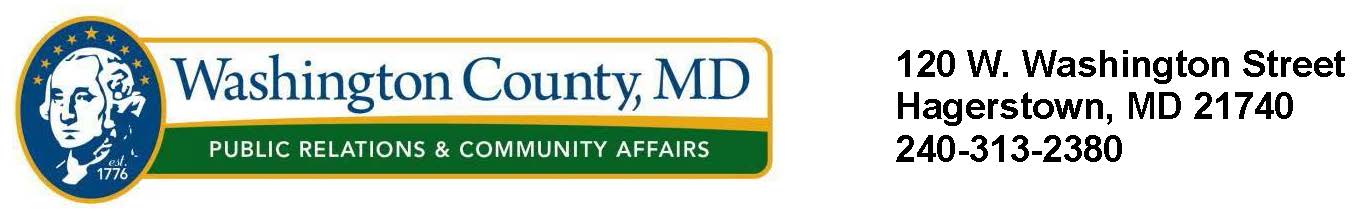 FOR IMMEDIATE RELEASE                                                            CONTACT: James Jenkins, ManagerPhone: 240-313-2384Email: jajenkins@washco-md.net  GAMING COMMISSION AWARDS OVER $1.9 MILLION IN ALLOCATIONSHAGERSTOWN, MD (July 25, 2017) - The Washington County Gaming Commission announced its gaming fund distribution to the Washington County Volunteer Fire and Rescue Association, as well as 75 local charitable organizations.The Gaming Fund total of $1,938,257 for fiscal year 2017, which ended June 30, represents a decrease of $46,660 when compared to fiscal year 2016 revenues. State law requires funds be divided equally between the Washington County Fire and Rescue Association and local charities, and in January the Washington County Fire and Rescue Association received $404,402. As of today, an additional $564,726 will be distributed, bringing the yearly total for Fire and Rescue to $969,128. In May, the Washington County Gaming Commission received 99 separate applications from 85 charitable organizations requesting a total of $1,842,895.  After a one-day workshop in June, and public hearings in July, the Commission was able to either partially or fully fund 86 of the 99 requests.  Of the 99 applications received, 15 received full funding, 71 received partial funding, and 13 were denied funding. A total of $969,128 was allocated to 75 of the 85 charitable organizations applying.The Community Free Clinic received the largest award of $165,000, followed by Safe Place Child Advocacy Center, $60,000 and R.E.A.C.H, $58,000. --more--2017 Gaming Fund AwardsContact Public Affairs Manager James Jenkins at 240-313-2384 for more information.###About Washington County Gaming CommissionThe Washington County Gaming Commission is a volunteer seven member board appointed by the County Delegation and County Commissioners. Established by the State Legislature in 1995, the Commission is responsible to ensure the revenue produced by Tip Jars played in the County’s clubs, taverns, liquor stores, and restaurants is equitably distributed. Since its inception, the Commission has provided over $60 million to charities and fire and rescue companies in Washington County.About Washington County, Maryland Government Washington County, Maryland Government strives to fulfill its duty to the citizens of Washington County with regard to operational efficiency, fiscal responsibility, and responsiveness to the needs of the community. This vision is used to ably assist the Board of County Commissioners of Washington County in achieving goals for moving the County forward as present needs and future plans are addressed. According to the Maryland Department of Legislative Services, the Washington County General Fund has one of the lowest costs per capita for services provided of all 23 counties and Baltimore City. This is attributed to the efficiency, staffing levels, and cost containment exhibited in Washington County Government operations. Visit www.washco-md.net for more information.Get Connected and See UpdatesTwitter:  Follow us on Twitter @WashingtonCoMDFacebook: Like on Facebook at WashingtonCountyMDYouTube:  Watch on WashingtonCountyMD ORGANIZATIONAWARDAlsatia Club Foundation Inc.$5,000.00Alzheimer's Association$10,000.00American Red Cross$2,500.00ARC of Washington County$13,000.00Authentic Community Theatre$1,500.00Baby Basics of Greater Hagerstown$3,500.00Big Brothers Big Sisters of Washington Co.$14,000.00Boys and Girls Club of Washington Co.$40,000.00Brave Heart Program, Inc.$2,000.00Breast Cancer Awareness of Cumberland Valley$1,650.00Brook Lane Health Services, Inc.$50,000.00C&O Canal Trust$2,000.00CASA Inc.$5,000.00Children in Need$40,000.00Children's Village of Washington County, Inc. $10,000.00Clear Spring Little League$2,670.00Community Free Clinic Inc.$165,000.00Conococheague Little League, Inc. $2,500.00Corporation for Assistive Technology$2,400.00Court Appointed Special Advocates Wash Co.$8,000.00Discovery Station at Hagerstown$15,700.00Doleman Black Heritage Museum, Inc.$3,000.00Easter Seals Greater Washington-Baltimore Rgn.$5,000.00English & More, Inc.$1,000.00Federal Little League, Inc.$1,175.00Fort Ritchie Community Center$2,500.00Girl's Inc. of Washington County$35,000.00Habitat for Humanity of Washington County$5,000.00Hagerstown Choral Arts$2,000.00Hagerstown Civil Air Patrol$1,500.00Hagerstown Colt League$2,500.00Hagerstown Day Nursery$7,233.73Hagerstown Fairground Softball Association$2,000.00Hagerstown Neighborhood Development Ptsp, Inc.$2,000.00Hagerstown Pony League$3,000.00Hancock Little League$3,000.00Hub City Volleyball Club, Inc.$1,500.00Humane Society of Washington County $10,000.00Interfaith Service Coalition$15,000.00Joint Veterans Council of W.C., MD, Inc.$2,500.00Ladders to Leaders$2,000.00Little Wonders Animal Rescue$10,000.00Maryland Food Bank-Western Branch$10,000.00Maryland Symphony Orchestra$4,000.00Maugansville Little League$3,000.00MIHI, Inc.$3,000.00North High Band Boosters, Inc.$1,000.00R.E.A.C.H.$58,000.00Robert W. Johnson Community Center$44,000.00Safe Place Child Advocacy Center$60,000.00Salvation Army$38,000.00Senior Living Alternatives$15,000.00Smithsburg Junior Leopards$2,000.00Smithsburg Little Sluggers League, Inc.$3,000.00South Mountain Little League, Inc.$3,000.00St. John's Shelter Inc.$5,000.00Star Community Inc.$28,000.00The Maryland Theatre$2,500.00W House$5,000.00Walnut St. Community Health Center Inc.$30,000.00Washington Co. Commission on Aging$23,500.00Washington Co. Community Action Council$30,000.00Washington Co. Free Library$18,500.00Washington County Girls Softball League$3,000.00Washington Co. Historical Society$2,700.00Washington Co. Human Development Council, Inc.$10,000.00Washington County Juniors Girls Volleyball, Inc. $1,500.00Washington Co. Museum of Fine Arts$3,000.00Washington County Show Kids, Inc.$1,000.00Wells House, Inc.$10,000.00Williamsport Wildcats Athletic Boosters Club, Inc$2,000.00Williamsport Youth Wrestling Club$6,100.00Women of Valor Ministries Inc$15,000.00Women's Club Foundation$10,000.00YMCA$5,000.00Applications ReceivedApplications ReceivedTotal Funding Requested$1,842,895.35Total Applications Received99Number of Organizations Submitting Applications85Total Number of Applications Receiving Funding86Total Number of Applications Receiving Full Funding15Total Number of Applications Denied Funding13Total Number of Organizations Receiving Funding75Total Number of Organizations Denied Funding10Awards of Funding by Program TypeAmount Awarded% (Rounded)Public Safety (Fire & Rescue Assoc. Included)$969,128.7250%Adult Services$294,40015.2%Youth Services$207,733.7310.7%Health Services$276,65014.3%Recreation$94,4454.9%Cultural / Arts$34,4001.8%Education$30,500 1.6%Civic $11,000 .57%Animal Welfare$20,000 1%Awards by AmountNumber of Organizations Receiving$0 - $9,99947$10,000 - $29,99917$30,000 - $59,9999$60,000 and up2